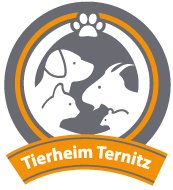 F L O H M A R K Tdes  Tierschutzverein  Schwarzatal  imKulturcentrum Wimpassing2632 Wimpassing, Bundesstraße 28	Samstag, 06. April 2024 von 8 bis 17 Uhr	Sonntag,  07. April 2024 von 9 bis 13 UhrSachspenden nehmen wir gerne – BITTE GEREINIGT UND GEBRAUCHSFÄHIG - nach telefonischer Vereinbarung 02635/61 488 (Anrufbeantworter)  und 0676/4921211 im Tierheim Ternitz, oder am Freitag, 05.04.2024 von 8 bis 12 Uhr im Kulturcentrum Wimpassing entgegen.Auch für Ihr leibliches Wohl ist Bestens gesorgt !!!  Unser gesamtes Team freut sich auf Ihren Besuch !